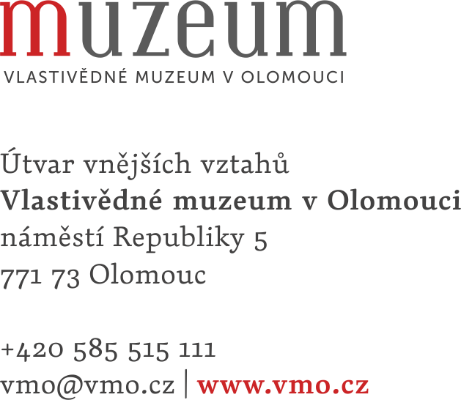 Váš dopis značky / ze dne		Naše značka			Vyřizuje / linka		Datum13. 10. 2022		            84/2022/ÚVV		   MgA. Antonín Valenta		13. 10. 2022								585 515 143							Objednávka:Objednáváme tímto u Vás provedení níže uvedených prací v rámci realizace výstavy Vlastivědného muzea v Olomouci DĚTSKÝ SVĚT (dle typových návrhů viz příloha):Koncepce a návrhSetdesign výstavyKompletní příprava a dodání technické dokumentaceKoordinace stavbyStavební dozorSpolupráce na přípravě rozpočtuNákupy předmětů/ výstavního fundusu do instalace
Maximální cena do: 170.000,- KčDěkuji.S pozdravem,……………………………….Mgr. Jakub RálišředitelVlastivědné muzeum v Olomouci